2020年迁安市校园选聘线上考试要求一、考试准备1.硬件设备：需要笔记本电脑/台式机，保证设备摄像、话筒功能完备，保证网络环境稳定，确保视频和音频清晰流畅。不推荐使用智能手机（仅作为备用设备），如必须使用智能手机，建议用WIFI联网，并拔除电话卡，以防考试过程中意外来电。自行准备黑板或白板、粉笔或签字笔，不使用电子课件。2.软件要求：考生提前下载好钉钉软件，并提前注册账号，熟悉软件操作流程，按要求提前做好入群准备工作。3.环境要求：考生自行选择考试场所，要求环境相对安静、独立，光线明亮；考生考试时需站姿，全身平角进入视频范围，黑板或白板位于身后，正对摄像头。可视范围内不能有任何与考试相关参考资料，周围不能有其他人在场。考生考试前需向考官360度旋转摄像头，展示周围环境，考官认可后方可开始考试。 二、考试纪律：1.自觉服从考试组织管理部门的统一安排，接受考官的管理、监督和检查。2.严禁考生弄虚作假及替考作弊行为，一经查实将取消考试资格，并按相关法律法规追究法律责任。3.考生需将五官清楚显露，不得故意遮蔽面部、耳朵等部位，考试期间不得戴帽子、墨镜、口罩等，以保证身份确认及考试全程实时监控。4.考试过程中不得使用美颜及滤镜，衣着庄重得体，本人全程出镜，不得中途离开视频范围，无关人员不得在考试区域内出现，否则视为违纪。5.考试过程中严禁考生对考试过程进行录音录像，严禁将考试相关资料上传网络，一经查实将取消其考试资格并追究相关责任。6.若考试过程中遇到网络中断等突发状况，自觉服从重考等安排。7.进入视频考试系统后，手持身份证向面试考官展示正面，验证身份后开始考试。展示身份证标准示例照片：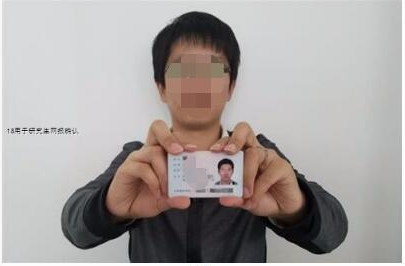 